Unit 8 Lesson 13: Dominós hasta 5WU Observa y pregúntate: Maneras de formar 4 (Warm up)Student Task Statement¿Qué observas?
¿Qué te preguntas?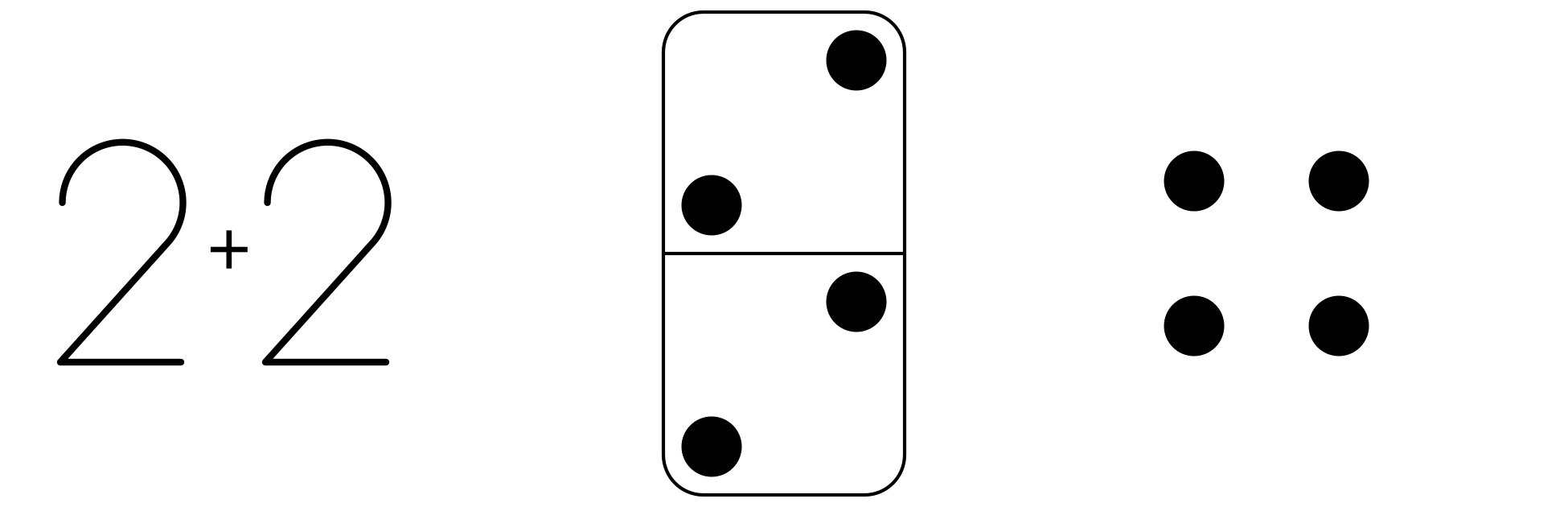 1 Clasificación de dominósStudent Task StatementClasifica los dominós según el número total de puntos.Escoge 1 grupo.
Escribe una expresión para cada dominó.__________________________________________________________________________________________________________________________________________________________________Activity Synthesis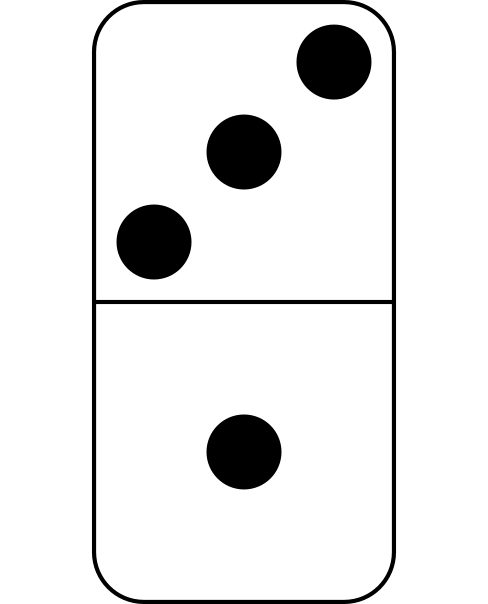 2 Comparemos puntos en dominósImages for Launch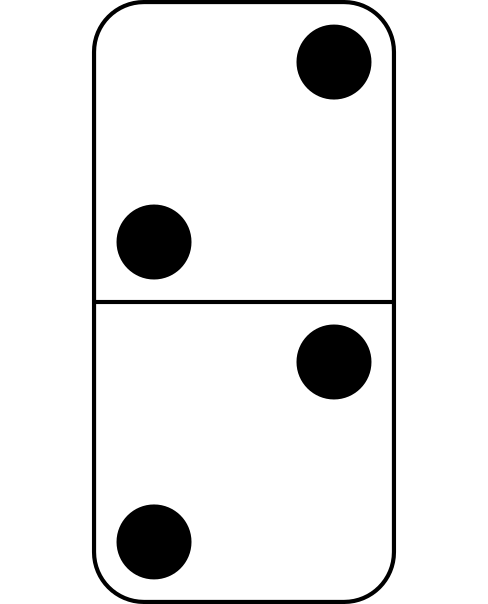 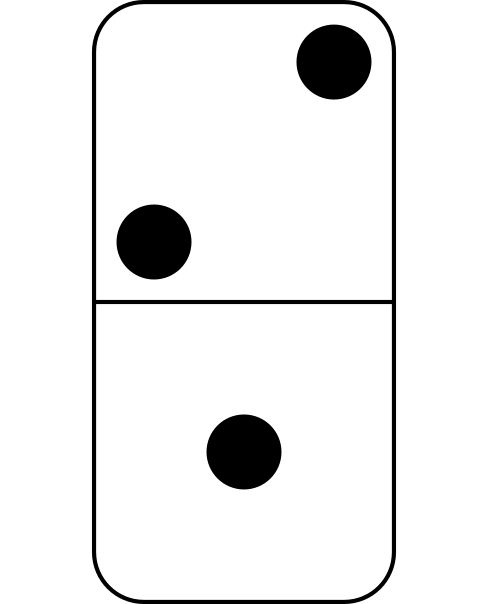 Student Task StatementVoltea una tarjeta.Compara el número de puntos usando las palabras “menos” o “el mismo número”.Compara el número de puntos usando las palabras “más” o “el mismo número”.3 Centros: Momento de escogerStudent Task StatementEscoge un centro.Tableros de 5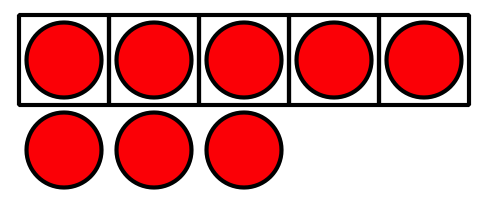 Lanza y suma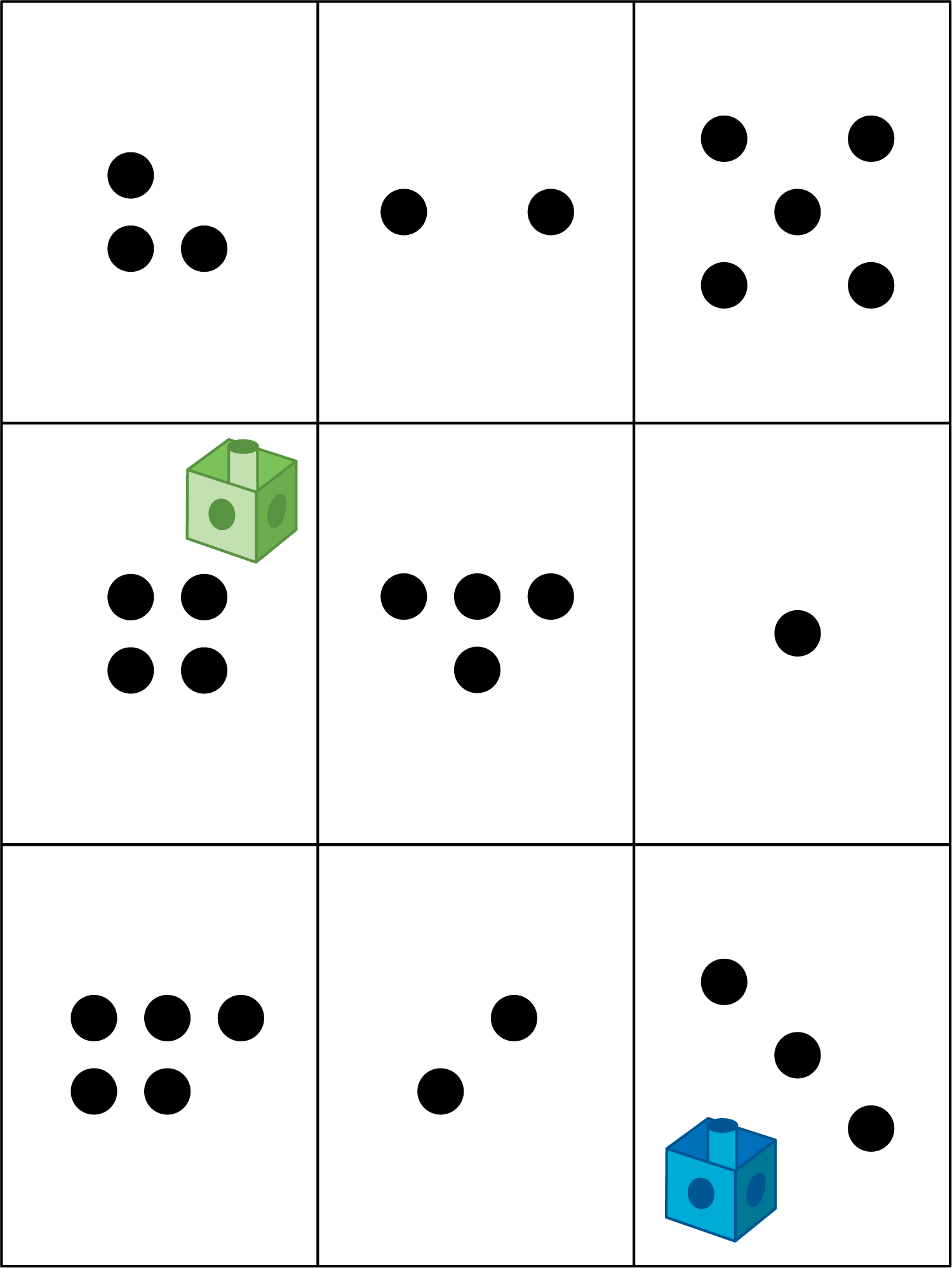 Bingo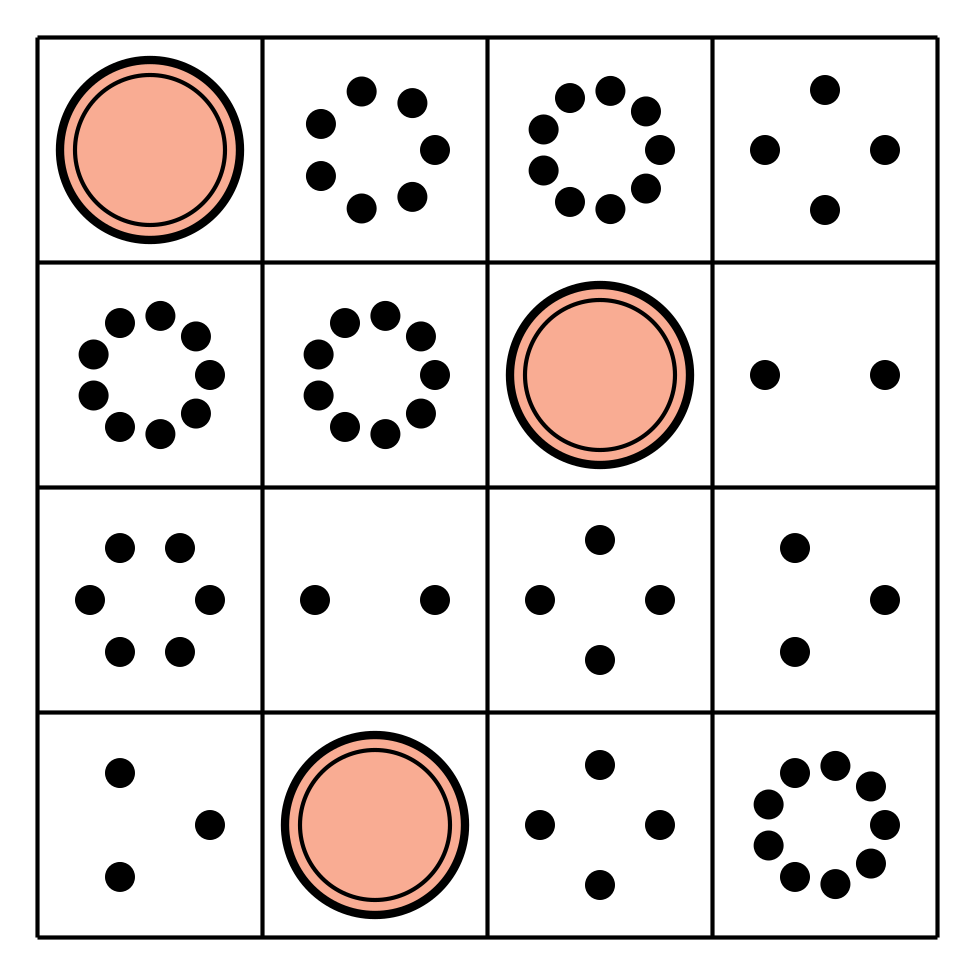 Bloques sólidos geométricos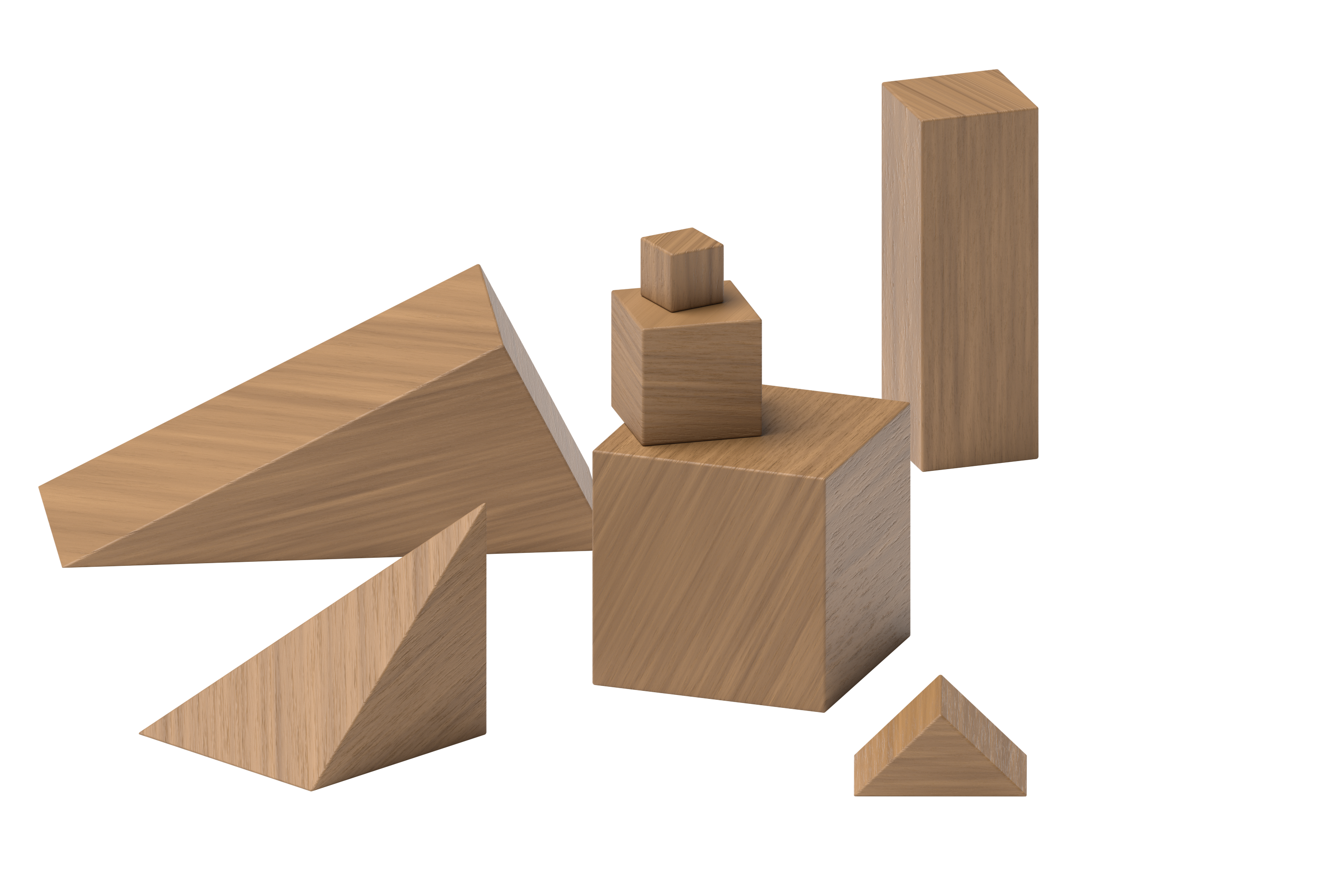 Encuentra el valor de expresiones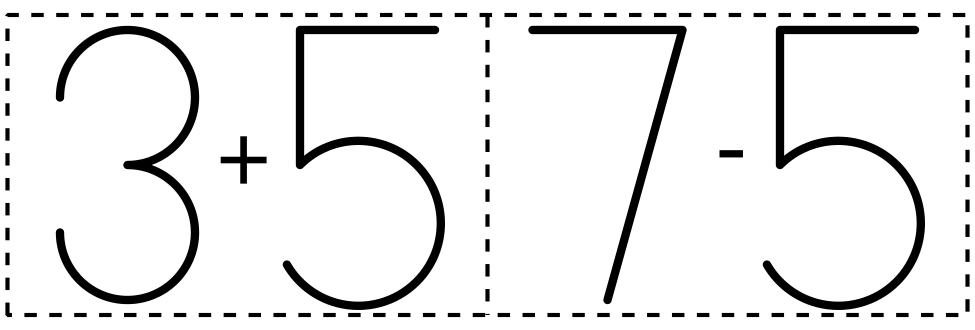 Images for Activity Synthesis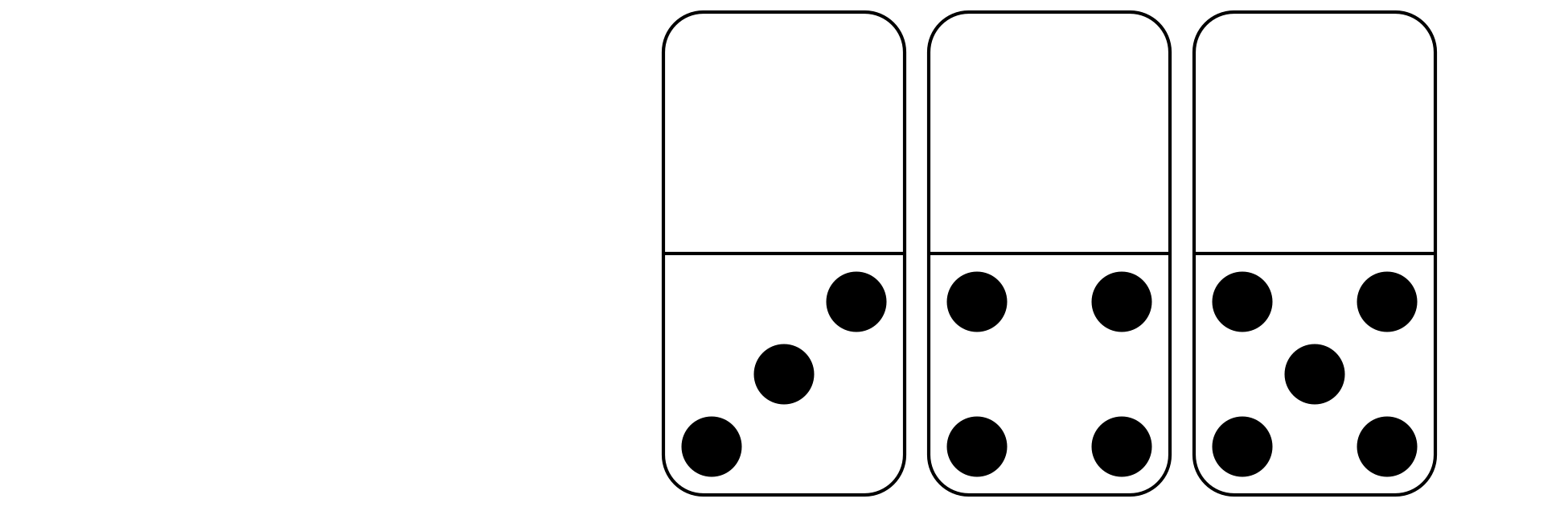 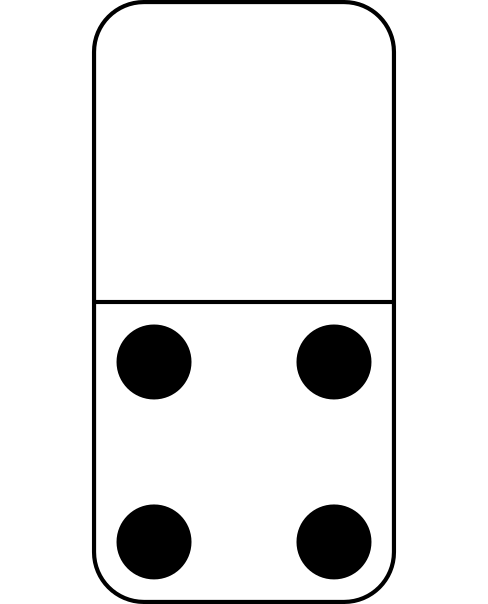 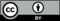 © CC BY 2021 Illustrative Mathematics®